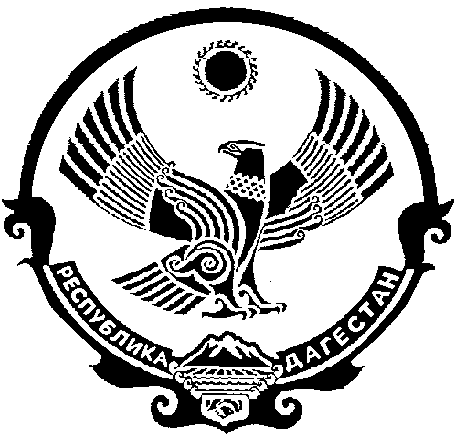 СОБРАНИЕ ДЕПУТАТОВ  МУНИЦИПАЛЬНОГО ОБРАЗОВАНИЯ  «БЕЖТИНСКИЙ УЧАСТОК»                           , Республика Дагестан, Цунтинский район, с. Бежта.                                                                   «15»января   2019г.                     с. Бежта                                                №01Решениеоб утверждении плана работы контрольно-счетной палаты МО «Бежтинский участок» на 2019 год и отчета о работе контрольно-счетной палаты МО «Бежтинский участок» за 2018 год.На основании статьи 24 Устава МО «Бежтинский участок» Собрание депутатов МО «Бежтинский участок» выноситРешение:Утвердить план работы контрольно-счетной палаты МО «Бежтинский участок» на 2019 год.Отчет о работе контрольно-счетной палаты считать удовлетворительным.Опубликовать данное решение в местной газете «Бежтинский вестник» и разместить на сайте МО «Бежтинский участок».Председатель Собрания депутатовМО «Бежтинский участок»                                                      Исмаилов Ш.М.